Муниципальное бюджетное общеобразовательное учреждение «Краснооктябрьская средняя общеобразовательная школа»Стародубского муниципального района Брянской области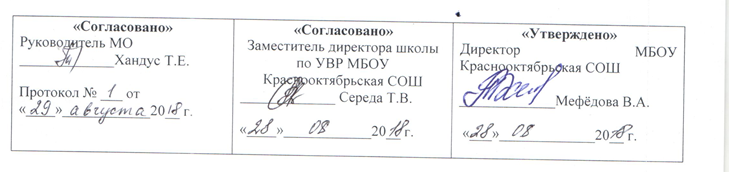 РАБОЧАЯ ПРОГРАММАпо предмету «География»для 6 класса   Составлена на основе примерной программы Министерства образования и науки, федерального компонента государственного стандарта основного общего образования и базисного учебного плана.Составитель: Киржанова Мария Сократовна, учитель химии и географии2018 г1.Планируемые  результаты освоения учебного предмета «География».Требования к результатам освоения курса географии в основной школе определяются ключевыми задачами общего образования, отражающими индивидуальные, общественные и государственные потребности, и включают личностные, метапредметные и предметные результаты освоения предмета.Изучение географии в основной школе даёт возможность достичь следующих личностных результатов: овладение на уровне общего образования законченной системой географических знаний и умений, навыками их применения в различных жизненных ситуациях;осознание ценности географического знания как важнейшего компонента научной картины мира;формирование устойчивых установок социально-ответственного поведения в географической среде — среде обитания всего живого, в том числе и человека.Учащийся должен обладать:ответственным отношением к учению, готовностью и способностью к саморазвитию и самообразованию на основе мотивации к обучению и познанию;опытом участия в социально значимом труде; осознанным, уважительным и доброжелательным отношением к другому человеку, его мнению;коммуникативной компетентностью в общении и сотрудничестве со сверстниками в процессе образовательной, общественно полезной, учебно-исследовательской, творческой деятельности;пониманием ценности здорового образа жизни; основами экологической культуры.Метапредметных результатов. Формирование:познавательных интересов, интеллектуальных и творческих способностей учащихся;гуманистических и демократических ценностных ориентации, готовности следовать этическим нормам поведения в повседневной жизни и производственной деятельности;способности к самостоятельному приобретению новых знаний и практических умений, умения управлять своей познавательной деятельностью;готовности к осознанному выбору дальнейшей профессиональной траектории в соответствии с собственными интересами и возможностями.Кроме того, к метапредметным результатам относятся универсальные способы деятельности, формируемые в том числе и в школьном курсе географии и применяемые как в рамках образовательного процесса, так и в реальных жизненных ситуациях:умения организовывать свою деятельность, определять ее цели и задачи, выбирать средства реализации цели и применять их на практике, оценивать достигнутые результаты;умения вести самостоятельный поиск, анализ, отбор информации, ее преобразование, сохранение, передачу и презентацию с помощью технических средств и информационных технологий;организация своей жизни в соответствии с общественно значимыми представлениями о здоровом образе жизни, правах и обязанностях гражданина, ценностях бытия и культуры, социального взаимодействия;умение оценивать с позиций социальных норм собственные поступки и поступки других людей;умение  взаимодействовать с людьми, работать в коллективах с выполнением различных социальных ролей, представлять себя, вести дискуссию, написать письмо, заявление и т. п.;умения ориентироваться в окружающем мире, выбирать целевые и смысловые установки в своих действиях и поступках, принимать решения.Учащийся должен уметь:ставить учебную задачу под руководством учителя; планировать свою деятельность под руководством учителя; работать в соответствии с поставленной учебной задачей; работать в соответствии с предложенным планом; участвовать в совместной деятельности; сравнивать полученные результаты с ожидаемыми; оценивать работу одноклассников; выделять главное, существенные признаки понятий; определять критерии для сравнения фактов, явлений, событий, объектов;сравнивать объекты, факты, явления, события по заданным критериям;высказывать суждения, подтверждая их фактами;классифицировать информацию по заданным признакам; искать и отбирать информацию в учебных и справочных пособиях, словарях;работать с текстом и нетекстовыми компонентами; классифицировать информацию;создавать тексты разных типов (описательные, объяснительные) и т. д.Предметных результатов:формирование представлений о географической науке, ее роли в освоении планеты человеком, о географических знаниях как компоненте научной картины мира, их необходимости для решения современных практических задач человечества и своей страны, в том числе задачи охраны окружающей среды и рационального природопользования;формирование первичных навыков использования территориального подхода как основы географического мышления для осознания своего места в целостном, многообразном и быстро изменяющемся мире и адекватной ориентации в нем;формирование представлений и основополагающих теоретических знаний о целостности и неоднородности Земли как планеты людей в пространстве и во времени, основных этапах ее географического освоения, особенностях природы, жизни, культуры и хозяйственной деятельности людей, экологических проблемах на разных материках и в отдельных странах;овладение элементарными практическими умениями использования приборов и инструментов для определения количественных и качественных характеристик компонентов географической среды, в том числе ее экологических параметров;овладение основами картографической грамотности и использования географической карты как одного из «языков» международного общения;овладение основными навыками нахождения, использования и презентации географической информации;формирование умений и навыков использования разнообразных географических знаний в повседневной жизни для объяснения и оценки разнообразных явлений и процессов, самостоятельного оценивания уровня безопасности окружающей среды, адаптации к условиям территории проживания, соблюдения мер безопасности в случае природных стихийных бедствий и техногенных катастроф;     •   формирование представлений об особенностях экологических проблем на различных территориях и акваториях, умений и навыков безопасного и экологически целесообразного поведения в окружающей среде.2.Содержание материала учебного предмета «География».Введение  (2 ч)Открытие, изучение и преобразование Земли. Как человек открывал Землю. Изучение Земли человеком. Современная география.Земля— планета Солнечной системы. Земля — планета Солнечной системы. Вращение Земли. Луна. Предметные результаты обученияПредметные результаты обученияУчащийся должен уметь: называть методы изучения Земли;называть основные результаты выдающихся географических открытий и путешествий;объяснять значение понятий: «Солнечная система», «планета», «тропики», «полярные круги», «параллели», «меридианы»;приводить примеры географических следствий движения Земли.Раздел I. Виды изображений поверхности Земли (9 ч)Тема 1. План местности (4 ч)Понятие о плане местности. Что такое план местности? Условные знаки.Масштаб. Зачем нужен масштаб? Численный и именованный масштабы. Линейный масштаб. Выбор масштаба.Стороны горизонта. Ориентирование. Стороны горизонта. Способы ориентирования на местности. Азимут. Определение направлений по плану.Изображение на плане неровностей земной поверхности.Рельеф. Относительная высота. Абсолютная высота. Горизонтали (изогипсы). Профиль местности. Составление простейших планов местности. Глазомерная съемка. Полярная съемка. Маршрутная съемка.Практикумы. 1. Изображение здания школы в масштабе.2. Определение направлений и азимутов по плану местности. 3. Составление плана местности методом маршрутной съемки.Тема 2. Географическая карта (5 ч)Форма и размеры Земли. Форма Земли. Размеры Земли. Глобус — модель земного шара.Географическая карта. Географическая карта — изображение Земли на плоскости. Виды географических карт. Значение географических карт. Современные географические карты.Градусная сеть на глобусе и картах. Меридианы и параллели. Градусная сеть на глобусе и картах.Географическая широта. Географическая широта. Определение географической широты.Географическая долгота. Географические координаты.Географическая долгота. Определение географической долготы. Географические координаты.Изображение на физических картах высот и глубин.Изображение на физических картах высот и глубин отдельных точек. Шкала высот и глубин.Практикумы. 4. Определение географических координат объектов и объектов по их географическим координатам. Предметные результаты обученияУчащийся должен уметь:объяснять значение понятий: «градусная сеть», «план местности», «масштаб», «азимут», «географическая карта»;называть масштаб глобуса и показывать изображения разных видов масштаба на глобусе;приводить примеры перевода одного вида масштаба в другой;находить и называть сходство и различия в изображении элементов градусной сети на глобусе и карте;читать план местности и карту;определять (измерять) направления, расстояния на плане, карте и на местности;производить простейшую съемку местности;классифицировать карты по назначению, масштабу и охвату территории;ориентироваться на местности при помощи компаса, карты и местных предметов;определять (измерять) географические координаты точки, расстояния, направления, местоположение географических объектов на глобусе;называть (показывать) элементы градусной сети, географические полюса, объяснять их особенности.Раздел II. Строение Земли. Земные оболочки (21ч)Тема 3. Литосфера (5 ч)Земля и ее внутреннее строение. Внутреннее строение Земли. Земная кора. Изучение земной коры человеком. Из чего состоит земная кора? Магматические горные порода. Осадочные горные породы. Метаморфические горные породы.Движения земной коры. Вулканизм. Землетрясения. Что такое вулканы? Горячие источники и гейзеры. Медленные вертикальные движения земной коры. Виды залегания горных пород.Рельеф суши. Горы. Рельеф гор. Различие гор по высоте.Изменение гор во времени. Человек в горах.Равнины суши. Рельеф равнин. Различие равнин по высоте. Изменение равнин по времени. Человек на равнинах.Рельеф дна Мирового океана. Изменение представленийорельефе дна Мирового океана. Подводная окраина материков. Переходная зона. Ложе океана. Процессы, образующие рельеф дна Мирового океана.Практикумы. 5. Составление описания форм рельефа.Тема 4. Гидросфера (6 ч)Вода на Земле. Что такое гидросфера? Мировой круговорот воды.Части Мирового океана. Свойства вод океана. Что такое Мировой океан? Океаны. Моря, заливы и проливы. Свойства океанической воды. Соленость. Температура.Движение воды в океане. Ветровые волны. Цунами. Приливы и отливы. Океанические течения.Подземные воды. Образование подземных вод. Грунтовые и межпластовые воды. Использование и охрана подземных вод.Реки. Что такое река? Бассейн реки и водораздел. Питание и режим реки. Реки равнинные и горные. Пороги и водопады. Каналы. Использование и охрана рек.Озера. Что такое озеро? Озерные котловины. Вода в озере. Водохранилища.Ледники. Как образуются ледники? Горные ледники. Покровные ледники. Многолетняя мерзлота. Практикумы. 6. Составление описания внутренних вод.Тема 5. Атмосфера (6ч)Атмосфера: строение, значение, изучение. Атмосфера — воздушная оболочка Земли. Строение атмосферы. Значение атмосферы. Изучение атмосферы.Температура воздуха. Как нагревается воздух? Измерение температуры воздуха. Суточный ход температуры воздуха. Средние суточные температуры воздуха. Средняя месячная температура. Средние многолетние температуры воздуха. Годовой ход температуры воздуха. Причина изменениятемпературы воздуха в течение года.Атмосферное давление. Ветер. Понятие об атмосферном давлении. Измерение атмосферного давления. Изменение атмосферного давления. Как возникает ветер? Виды ветров. Как определить направление и силу ветра? Значение ветра.Водяной пар в атмосфере. Облака и атмосферные осадки. Водяной пар в атмосфере. Воздух, насыщенный и не насыщенный водяным паром. Относительная влажность. Туман и облака. Виды атмосферных осадков. Измерение количества атмосферных осадков. Причины, влияющие на количество осадков.Погода и климат. Что такое погода? Причины изменения погоды. Прогноз погоды. Что такое климат? Характеристика климата. Влияние климата на природу и жизнь человека.Причины, влияющие на климат. Изменение освещения и нагрева поверхности Земли в течение года. Зависимость климата от близости морей и океанов и направления господствующих ветров. Зависимость климата от океанических течений. Зависимость климата от высоты местности над уровнем моря и рельефа.Практикумы. 7. Построение графика хода температуры и вычисление средней температуры. 8. Построение розы ветров. 9. Построение диаграммы количества осадков по многолетним данным.Тема 6.  Биосфера. Географическая оболочка (4 ч)Разнообразие и распространение организмов на Земле. Распространение организмов на Земле. Широтная зональность. Высотная поясность. Распространение организмов в Мировом океане. Многообразие организмов в морях и океанах. Изменение состава организмов с глубиной. Влияние морских организмов на атмосферу.Природный комплекс. Воздействие организмов на земные оболочки. Почва. Взаимосвязь организмов. Природный комплекс. Географическая оболочка и биосфера.Практикумы. 10. Составление характеристики природногокомплекса (ПК).Предметные результаты обученияУчащийся должен уметь:объяснять значение понятий: «литосфера», «рельеф», «горные породы», «земная кора», «полезные ископаемые», «горы», «равнины», «гидросфера», «Мировой океан», «море», «атмосфера», «погода», «климат», «воздушная масса», «ветер», «климатический пояс», «биосфера», «географическая оболочка», «природный комплекс», «природная зона»;называть и показывать основные географические объекты;работать с контурной картой;называть методы изучения земных недр и Мирового океана;приводить примеры основных форм рельефа дна океана и объяснять их взаимосвязь с тектоническими структурами;определять по карте сейсмические районы мира, абсолютную и относительную высоту точек, глубину морей;классифицировать горы и равнины по высоте, происхождению, строению;объяснять особенности движения вод в Мировом океане, особенности строения рельефа суши и дна Мирового океана, особенности циркуляции атмосферы;измерять (определять) температуру воздуха, атмосферное давление, направление ветра, облачность, амплитуды температур, среднюю температуру воздуха за сутки, месяц;составлять краткую характеристику климатического пояса, гор, равнин, моря, реки, озера по плану; описывать погоду и климат своей местности; называть и показывать основные формы рельефа Земли, части Мирового океана, объекты вод суши, тепловые пояса, климатические пояса Земли;называть меры по охране природы.Раздел III. Население ЗемлиТема 7.  Население Земли (3 ч)Население Земли. Человечество — единый биологический вид. Численность населения Земли. Основные типы населенных пунктов. Человек и природа. Влияние природы на жизнь и здоровье человека. Стихийные природные явления.Предметные результаты обученияУчащийся должен уметь:рассказывать о способах предсказания стихийных бедствий;приводить примеры стихийных бедствий в разных районах Земли;составлять описание природного комплекса; приводить примеры мер безопасности при стихийных бедствияхПеречень обязательной географической номенклатуры для 6 классаТема ”План и карта”Материки: Австралия, Антарктида, Африка, Евразия, Северная Америка, Южная Америка.Континенты: Австралия, Азия, Америка, Антарктида, Африка, Европа.Океаны: Атлантический, Индийский, Северный Ледовитый, Тихий. Тема ”Литосфера”Равнины: Амазонская низменность, Аравийское плоскогорье, Бразильское плоскогорье, Восточно-Европейская ( Русская ), Великая Китайская, Великие равнины, Декан, Западно-Сибирская, Среднерусская возвышенность, Среднесибирское плоскогорье, Прикаспийская низменность.Горы: Анды, Алтай, Альпы, Гималаи, Кавказ, Кордильеры, Скандинавские, Тянь-Шань, Уральские.Вершины и вулканы: Аконкагуа, Везувий,Гекла, Джомолунгма ( Эверест ), Килиманджаро, Ключевская Сопка, Косцюшко, Котопахи, Кракатау, Мак-Кинли, Мауна-Лоа, Орисаба, Эльбрус, Этна.Острова: Большие Антильские, Великобритания, Гавайские, Гренландия, Исландия, Калимантан, Мадагаскар, Новая Гвинея, Новая Зеландия, Огненная Земля, Сахалин, Тасмания, Японские.Полуострова: Аравийский, Индокитай, Индостан, Калифорния, Камчатка, Лабрадор, Скандинавский, Сомали, Таймыр, Флорида. Тема ”Гидросфера”Моря: Азовское, Аравийское, Балтийское, Баренцево, Восточно-Сибирское, Карибское, Красное, Мраморное, Охотское, Средиземное, Филиппинское, Чёрное, Японское.Заливы: Бенгальский, Гвинейский, Гудзонов, Мексиканский, Персидский, Финский.Проливы: Берингов, Гибралтарский, Дрейка, Магелланов, Малаккский, Мозамбикский.Рифы: Большой Барьерный риф.Течения: Гольфстрим, Западных Ветров, Куросио, Лабрадорское, Перуанское, Северо-Тихоокеанское.Реки: Амазонка, Амур, Волга, Ганг, Евфрат, Енисей, Инд, Конго, Лена, Миссисипи, Миссури, Нил, Обь, Тигр, Хуанхэ, Янцзы.Озёра:Аральское море, Байкал, Верхнее, Виктория, Каспийское море, Ладожское, Танганьика, Чад, Эйр.Водопады: Анхель, Виктория, Ниагарский.Области современного оледенения: Антарктида, Гренландия, Новая Земля, ледники Аляски, Гималаев и Кордильер. Тема ”Население Земли”Города: Дели, Мехико, Москва, Каир, Нью-Йорк, Пекин, Рио-де-Жанейро, Санкт-Петербург, Токио.Страны:Австралия, Бразилия, Германия, Египет, Индия, Казахстан, Канада, Китай, Нигерия, Россия, США, Франция, Япония.3.Тематическое планирование с указанием количества часов, отводимых на освоение каждой темы.Дата проведения календарнаяДата проведения фактическаяТема урокаКоличество часов, отводимое на освоение каждой темыВведение – 2ч.1.Открытие, изучение и преобразование Земли.12.Земля – планета Солнечной системы.12.Виды изображений поверхности земли – 9ч.План местности -4ч.3. Понятие о плане местности. Масштаб.14 Стороны горизонта. Ориентирование.15.Изображение на плане неровностей земной поверхности.16.Составление простейших планов местности.1Географическая карта – 5ч.7.Форма и размеры Земли. Географическая карта..18. Градусная сеть на глобусе и картах.19.Географическая широта.110.Географическая долгота. Географические координаты.111.Изображение на физических картах высот и глубин.1Строение Земли. Земные оболочки – 21ч.Литосфера- 5ч.12.Земля и её внутреннее строение.113.Движение земной коры. Вулканизм.114.Рельеф суши. Горы.115.Равнины суши.116.Рельеф дна Мирового океана.1Гидросфера – 6ч.17.Вода на земле. Части Мирового океана. Свойства вод океана.118.Движение воды в океане.119.Подземные воды.120.Реки.121.Озера.122.Ледники.1Атмосфера – 6ч.23.Атмосфера: строение, значение, изучение.124.Температура воздуха.125.Атмосферное давление. Ветер.126.Водяной пар в атмосфере. Облака и атмосферные осадки.127.Погода и климат.128.Причины, влияющие на климат.1Биосфера. Географическая оболочка – 4ч.29.Разнообразие и распространение организмов на Земле.130.Распространение организмов в Мировом океане.131.Природный комплекс.132.Обобщение по теме: «Строение Земли. Земные оболочки».3.Население Земли – 3ч.33. Население Земли.134.Человек и природа.135.Обобщение и контроль знаний по теме: «Население Земли».1